                      Классный час «Мы вместе дружбою сильны»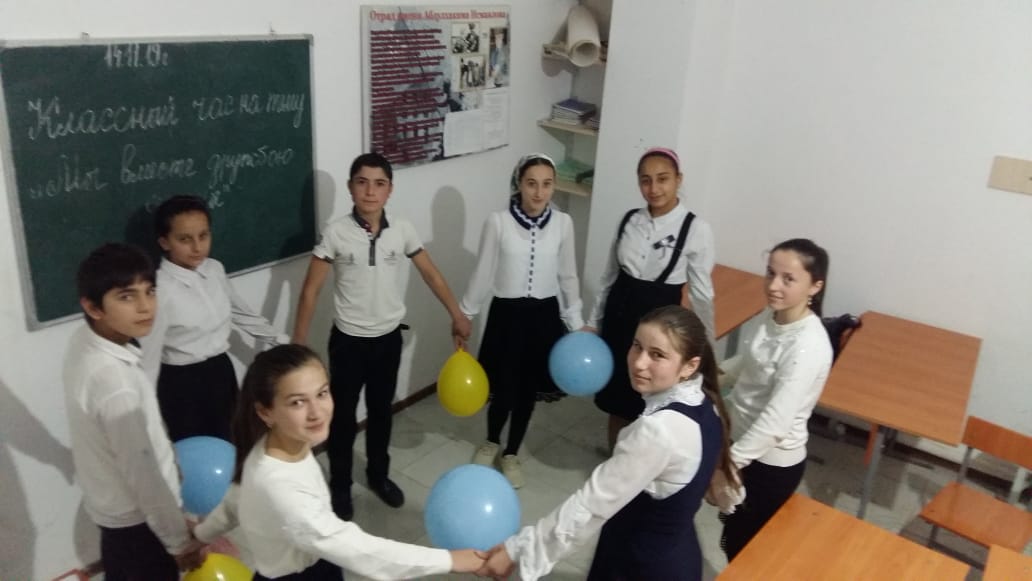 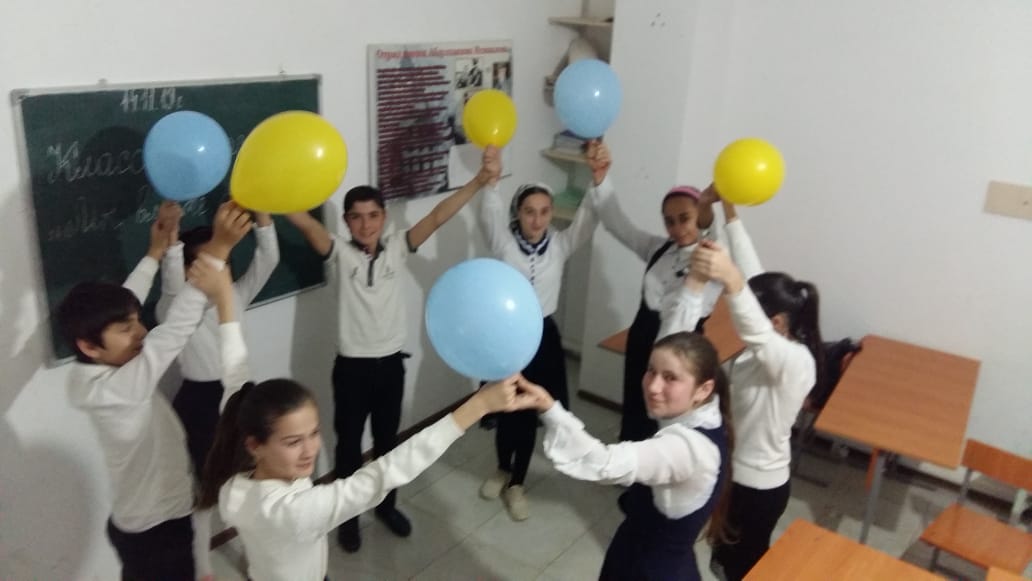 